1.Identificazione della sostanza/preparato e della società/impresaIdentificazione della sostanza/preparato e della società/impresaIdentificazione della sostanza/preparato e della società/impresaIdentificazione della sostanza/preparato e della società/impresa1.1Identificazione della sostanza o del preparatoIdentificazione della sostanza o del preparatoIdentificazione della sostanza o del preparatoIdentificazione della sostanza o del preparatoDenominazione della norma:Calcestruzzo fresco (SN EN 206) Malta fresca (SN EN 998-2)Nome commerciale:calcestruzzo, maltaDenominazione della norma:Calcestruzzo fresco (SN EN 206) Malta fresca (SN EN 998-2)Nome commerciale:calcestruzzo, maltaDenominazione della norma:Calcestruzzo fresco (SN EN 206) Malta fresca (SN EN 998-2)Nome commerciale:calcestruzzo, maltaDenominazione della norma:Calcestruzzo fresco (SN EN 206) Malta fresca (SN EN 998-2)Nome commerciale:calcestruzzo, malta1.2Impiego della sostanza/del preparatoImpiego della sostanza/del preparatoImpiego della sostanza/del preparatoImpiego della sostanza/del preparato1.2.1Il calcestruzzo viene prodotto dalle materie prime cemento, acqua, pietrame granulato e additivi e funge da materiale edile.Il calcestruzzo viene prodotto dalle materie prime cemento, acqua, pietrame granulato e additivi e funge da materiale edile.Il calcestruzzo viene prodotto dalle materie prime cemento, acqua, pietrame granulato e additivi e funge da materiale edile.Il calcestruzzo viene prodotto dalle materie prime cemento, acqua, pietrame granulato e additivi e funge da materiale edile.1.3Identificazione dell'aziendaIdentificazione dell'aziendaIdentificazione dell'aziendaIdentificazione dell'azienda1.3.1Produttore:		
Via/Casella postale:		Sigla nazionale/NPA/località:	Telefono:		Telefax:		E-mail:	Produttore:		
Via/Casella postale:		Sigla nazionale/NPA/località:	Telefono:		Telefax:		E-mail:	Produttore:		
Via/Casella postale:		Sigla nazionale/NPA/località:	Telefono:		Telefax:		E-mail:	Produttore:		
Via/Casella postale:		Sigla nazionale/NPA/località:	Telefono:		Telefax:		E-mail:	1.4	Numero telefonico d'emergenzaInformazioni in casi d'emergenza: Centro Svizzero d'lnformazione Tossicologica Zurigo:	Tel. 145 (numero d'emergenza 24 h)1.4	Numero telefonico d'emergenzaInformazioni in casi d'emergenza: Centro Svizzero d'lnformazione Tossicologica Zurigo:	Tel. 145 (numero d'emergenza 24 h)1.4	Numero telefonico d'emergenzaInformazioni in casi d'emergenza: Centro Svizzero d'lnformazione Tossicologica Zurigo:	Tel. 145 (numero d'emergenza 24 h)1.4	Numero telefonico d'emergenzaInformazioni in casi d'emergenza: Centro Svizzero d'lnformazione Tossicologica Zurigo:	Tel. 145 (numero d'emergenza 24 h)1.4	Numero telefonico d'emergenzaInformazioni in casi d'emergenza: Centro Svizzero d'lnformazione Tossicologica Zurigo:	Tel. 145 (numero d'emergenza 24 h)2.Identificazione dei pericoliIdentificazione dei pericoli2.1Classificazione della miscela conforme al regolamento (CE) n. 1272/2008	Irritazione cutanea, categoria 2; H315Sensibilizzazione della pelle, categoria 2; H317Gravi danni oculari, categoria 1; H318Classificazione della miscela conforme al regolamento (CE) n. 1272/2008	Irritazione cutanea, categoria 2; H315Sensibilizzazione della pelle, categoria 2; H317Gravi danni oculari, categoria 1; H318Classificazione della miscela conforme al regolamento (CE) n. 1272/2008	Irritazione cutanea, categoria 2; H315Sensibilizzazione della pelle, categoria 2; H317Gravi danni oculari, categoria 1; H318Classificazione della miscela conforme al regolamento (CE) n. 1272/2008	Irritazione cutanea, categoria 2; H315Sensibilizzazione della pelle, categoria 2; H317Gravi danni oculari, categoria 1; H3182.2Elementi dell'etichettaGHS 05: 	GHS 07: 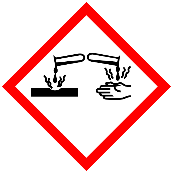 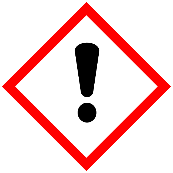 Avvertenza: PERICOLOContiene: cementoIndicazioni di pericolo/frasi HH315: causa irritazione cutaneaH317: può causare una reazione allergica cutaneaH318: provoca gravi lesioni oculariConsigli di prudenza/frasi PP102: tenere fuori dalla portata dei bambini.P272: gli indumenti da lavoro contaminati non devono essere portati fuori dal luogo di lavoro.P280: indossare guanti/indumenti protettivi/protezione occhi.P302+P352: IN CASO DI CONTATTO CON LA PELLE: lavare abbondantemente con acqua e sapone.P305+P351+P338+P310: IN CASO DI CONTATTO CON GLI OCCHI: sciacquare accuratamente per parecchi minuti. Togliere le eventuali lenti a contatto se è agevole farlo. Continuare a sciacquare. Contattare immediatamente un centro di informazione tossicologica o un medico.P333+313: in caso di irritazione o eruzione della pelle: consultare un medico.Elementi dell'etichettaGHS 05: 	GHS 07: Avvertenza: PERICOLOContiene: cementoIndicazioni di pericolo/frasi HH315: causa irritazione cutaneaH317: può causare una reazione allergica cutaneaH318: provoca gravi lesioni oculariConsigli di prudenza/frasi PP102: tenere fuori dalla portata dei bambini.P272: gli indumenti da lavoro contaminati non devono essere portati fuori dal luogo di lavoro.P280: indossare guanti/indumenti protettivi/protezione occhi.P302+P352: IN CASO DI CONTATTO CON LA PELLE: lavare abbondantemente con acqua e sapone.P305+P351+P338+P310: IN CASO DI CONTATTO CON GLI OCCHI: sciacquare accuratamente per parecchi minuti. Togliere le eventuali lenti a contatto se è agevole farlo. Continuare a sciacquare. Contattare immediatamente un centro di informazione tossicologica o un medico.P333+313: in caso di irritazione o eruzione della pelle: consultare un medico.Elementi dell'etichettaGHS 05: 	GHS 07: Avvertenza: PERICOLOContiene: cementoIndicazioni di pericolo/frasi HH315: causa irritazione cutaneaH317: può causare una reazione allergica cutaneaH318: provoca gravi lesioni oculariConsigli di prudenza/frasi PP102: tenere fuori dalla portata dei bambini.P272: gli indumenti da lavoro contaminati non devono essere portati fuori dal luogo di lavoro.P280: indossare guanti/indumenti protettivi/protezione occhi.P302+P352: IN CASO DI CONTATTO CON LA PELLE: lavare abbondantemente con acqua e sapone.P305+P351+P338+P310: IN CASO DI CONTATTO CON GLI OCCHI: sciacquare accuratamente per parecchi minuti. Togliere le eventuali lenti a contatto se è agevole farlo. Continuare a sciacquare. Contattare immediatamente un centro di informazione tossicologica o un medico.P333+313: in caso di irritazione o eruzione della pelle: consultare un medico.Elementi dell'etichettaGHS 05: 	GHS 07: Avvertenza: PERICOLOContiene: cementoIndicazioni di pericolo/frasi HH315: causa irritazione cutaneaH317: può causare una reazione allergica cutaneaH318: provoca gravi lesioni oculariConsigli di prudenza/frasi PP102: tenere fuori dalla portata dei bambini.P272: gli indumenti da lavoro contaminati non devono essere portati fuori dal luogo di lavoro.P280: indossare guanti/indumenti protettivi/protezione occhi.P302+P352: IN CASO DI CONTATTO CON LA PELLE: lavare abbondantemente con acqua e sapone.P305+P351+P338+P310: IN CASO DI CONTATTO CON GLI OCCHI: sciacquare accuratamente per parecchi minuti. Togliere le eventuali lenti a contatto se è agevole farlo. Continuare a sciacquare. Contattare immediatamente un centro di informazione tossicologica o un medico.P333+313: in caso di irritazione o eruzione della pelle: consultare un medico.3.Composizione/informazioni sugli ingredientiComposizione/informazioni sugli ingredientiComposizione/informazioni sugli ingredientiComposizione/informazioni sugli ingredienti3.1Composizione (sostanze)Composizione (sostanze)Composizione (sostanze)Composizione (sostanze)3.1.1 CementoClassificazione conforme al regolamento (CE) n. 1272/2008:causa irritazione cutanea, categoria 2; H315può causare una reazione allergica cutanea, categoria 2; H317causa gravi danni oculari, categoria 1; H318può irritare le vie respiratorie, categoria 3; H335simbolo di pericolo GHS 05 (effetto irritante)simbolo di pericolo GHS 07 (punto esclamativo)avvertenza "Pericolo"CementoClassificazione conforme al regolamento (CE) n. 1272/2008:causa irritazione cutanea, categoria 2; H315può causare una reazione allergica cutanea, categoria 2; H317causa gravi danni oculari, categoria 1; H318può irritare le vie respiratorie, categoria 3; H335simbolo di pericolo GHS 05 (effetto irritante)simbolo di pericolo GHS 07 (punto esclamativo)avvertenza "Pericolo"CementoClassificazione conforme al regolamento (CE) n. 1272/2008:causa irritazione cutanea, categoria 2; H315può causare una reazione allergica cutanea, categoria 2; H317causa gravi danni oculari, categoria 1; H318può irritare le vie respiratorie, categoria 3; H335simbolo di pericolo GHS 05 (effetto irritante)simbolo di pericolo GHS 07 (punto esclamativo)avvertenza "Pericolo"…% in peso3.1.1 Pietrame granulatoPietrame granulatoPietrame granulato3.1.1 AcquaAcquaAcqua3.1.1 Eventuali agenti ausiliariEventuali agenti ausiliariEventuali agenti ausiliari3.1.1 Eventuali additivi       - cenere volante       - pigmenti per la colorazione       - fibre d'acciaio o di materiale plasticoEventuali additivi       - cenere volante       - pigmenti per la colorazione       - fibre d'acciaio o di materiale plasticoEventuali additivi       - cenere volante       - pigmenti per la colorazione       - fibre d'acciaio o di materiale plastico3.1.2Numero (i) d'identificazione:	non disponibile	non disponibile	non disponibile3.1.3Indicazioni supplementari:	non applicabili 	non applicabili 	non applicabili 4.Misure di primo soccorsoMisure di primo soccorso4.1Indicazioni generali:mostrare al medico la scheda o il promemoria di sicurezza.4.2In seguito al contatto con la pelle:sciacquare accuratamente con acqua fredda, all'occorrenza utilizzare solo detergenti a pH neutro, in caso di dolori persistenti consultare il medico.4.3In seguito al contatto con gli occhi:in caso di contatto con gli occhi sciacquare immediatamente e accuratamente con acqua fredda, consultare un medico.4.4In seguito a ingestione:sciacquare la bocca e consultare un medico.4.5Avvertenze per il medico:vedi 3.1.5.Misure antincendioMisure antincendio5.1Mezzi di estinzione idonei:non applicabili5.2Mezzi di estinzione non idonei per motivi di sicurezza:non applicabili5.3Pericoli speciali derivanti dalla sostanza, dai suoi prodotti di combustione o gas risultanti:non applicabili5.4Equipaggiamento speciale di sicurezza:non necessario6.Misure in caso di rilascio accidentaleMisure in caso di rilascio accidentale6.1Precauzioni personali:tenere fuori dalla portata dei bambini.Evitare il contatto con la pelle.Evitare il contatto con gli occhi.6.2Precauzioni ambientali:evitare l'infiltrazione incontrollata di acqua, il deflusso incontrollato in seguito all'infiltrazione di acqua, il deflusso nella fognatura e nei pozzi perdenti; informare le autorità competenti in caso d'incidente (ad es. vigili del fuoco).6.3Metodi e materiali per il contenimento e per la bonifica:raccolta con mezzi meccanici.6.4Indicazioni supplementari:indurisce in poche ore, successivamente può essere smaltito in discarica di materiali inerti in conformità alle disposizioni di legge.7.Manipolazione e immagazzinamentoManipolazione e immagazzinamentoManipolazione e immagazzinamentoManipolazione e immagazzinamento7.1Manipolazione7.1.1Precauzioni per la manipolazione sicura:tempo di lavorazione limitato! Tener conto del processo di indurimento.Tenere fuori dalla portata dei bambini.Evitare il contatto con la pelle.Evitare il contatto con gli occhi.tempo di lavorazione limitato! Tener conto del processo di indurimento.Tenere fuori dalla portata dei bambini.Evitare il contatto con la pelle.Evitare il contatto con gli occhi.tempo di lavorazione limitato! Tener conto del processo di indurimento.Tenere fuori dalla portata dei bambini.Evitare il contatto con la pelle.Evitare il contatto con gli occhi.7.1.2Avvertenze per la protezione antincendio e antideflagrante:non applicabilinon applicabilinon applicabili7.2Immagazzinamento:non applicabilinon applicabilinon applicabili8.Controllo dell’esposizione/protezione individualeControllo dell’esposizione/protezione individualeControllo dell’esposizione/protezione individualeControllo dell’esposizione/protezione individuale8.1Indicazioni complementari per l'allestimento degli impianti tecniciPer la lavorazione occorre utilizzare mezzi tecnici ausiliari onde evitare qualsiasi contatto con la pelle.Per la lavorazione occorre utilizzare mezzi tecnici ausiliari onde evitare qualsiasi contatto con la pelle.Per la lavorazione occorre utilizzare mezzi tecnici ausiliari onde evitare qualsiasi contatto con la pelle.8.2Componenti che presentano valori soglia da monitorare riferite al posto di lavoroCemento (polvere)Valore limite secondo SUVA:MAC: 5 mg/m (polvere inalabile)Cemento (polvere)Valore limite secondo SUVA:MAC: 5 mg/m (polvere inalabile)Cemento (polvere)Valore limite secondo SUVA:MAC: 5 mg/m (polvere inalabile)8.3Dispositivi di protezione individuale (DPI)Dispositivi di protezione individuale (DPI)Dispositivi di protezione individuale (DPI)Dispositivi di protezione individuale (DPI)8.3.1Protezione delle maniEvitare il contatto con la pelle.Indossare guanti protettivi con rivestimento in materiale plastico (rivestimento in nitrile).Protezione preventiva della pelle impiegando pomate protettive per la pelle.Evitare il contatto con la pelle.Indossare guanti protettivi con rivestimento in materiale plastico (rivestimento in nitrile).Protezione preventiva della pelle impiegando pomate protettive per la pelle.Evitare il contatto con la pelle.Indossare guanti protettivi con rivestimento in materiale plastico (rivestimento in nitrile).Protezione preventiva della pelle impiegando pomate protettive per la pelle.8.3.2Protezione degli occhiEvitare il contatto con gli occhi.In caso di contatto con gli occhi sciacquare immediatamente e accuratamente con acqua e consultare un medico.Evitare il contatto con gli occhi.In caso di contatto con gli occhi sciacquare immediatamente e accuratamente con acqua e consultare un medico.Evitare il contatto con gli occhi.In caso di contatto con gli occhi sciacquare immediatamente e accuratamente con acqua e consultare un medico.8.3.3Protezione per il corpoIndossare indumenti da lavoro.Indossare indumenti da lavoro.Indossare indumenti da lavoro.9.Proprietà fisiche e chimicheProprietà fisiche e chimicheProprietà fisiche e chimicheProprietà fisiche e chimicheForma:fluida, plasticafluida, plasticafluida, plasticaColore:grigio/bianco o coloratogrigio/bianco o coloratogrigio/bianco o coloratoOdore:inodoreinodoreinodorevalore/intervallounitàPunto di fusione> 1200°CPunto di infiammabilitànon applicabile°CDensità a 20 °C (calcestruzzo normale, compattato)2000 - 2500kg/m3Solubilità a 20 °C(a seconda del prodotto e del grado di idratazione)fino a 1,5 g (cemento)g/lValore pH (soluzione satura) a 20 °C12,0 – 13,5-10.Stabilità e reattivitàStabilità e reattività10.1Condizioni da evitare:infiltrazione eccessiva d'acqua10.2Materiali incompatibili:non applicabili10.3Prodotti di decomposizione pericolosi:non applicabili10.4Altre indicazioni:non applicabili11.Informazioni tossicologicheInformazioni tossicologiche11.1Tossicità acutaDati per i componentinon applicabilinon applicabili11.2Tossicità da subacuta a cronicanon applicabili11.3Esperienze sulle personePossibilità di grave irritazione in caso di contatto con gli occhi, consultare un medico.In caso d'ingestione: possibili disturbi di salute, consultare un medico. Reazioni allergiche/sensibilizzazione in caso di contatto intensivo con la pelle nelle persone sensibili.12.Informazioni ecologiche12.1Indicazioni sull'eliminazione(Persistenza e degradabilità)non applicabili12.2Comportamento nei compartimenti ambientalinon applicabili12.3Effetti ecotossiciaumento del valore pH solo in caso di rilascio accidentale di grandi quantità, associato all'aggiunta di acqua (lisciviazione)12.4Altre indicazioni ecologichenon applicabili13.Considerazioni sullo smaltimentoConsiderazioni sullo smaltimento13.1Prodotto: raccomandazioneraccogliere il calcestruzzo indurito e smaltire come rifiuti edili minerali (punto 6.4)13.2Confezioni non pulite: raccomandazionenon applicabili14.Informazioni sul trasportoOsservazioniIl prodotto non è una merce pericolosa ai sensi di SDR e OSAS, pertanto non è necessaria alcuna marcatura15.Informazioni sulla regolamentazione15.1Marcatura secondo le direttive CEEMarcatura secondo le direttive CEE15.1.1Pittogrammi di pericolo GHSGHS 05: 	GHS 07: 15.1.2Contiene componenti pericolosi determinanti per l'etichettaturacemento15.1.3Frasi HH315: causa irritazione cutanea.H317: può causare una reazione allergica cutanea.H318: provoca gravi lesioni oculari.H335: può irritare le vie respiratorie.15.1.4Frasi PP272: gli indumenti da lavoro contaminati non devono essere portati fuori dal luogo di lavoro.P280: indossare guanti/indumenti protettivi/protezione occhi.P305+P351+P338+P310: IN CASO DI CONTATTO CON GLI OCCHI: sciacquare accuratamente per parecchi minuti. Togliere le eventuali lenti a contatto se è agevole farlo. Continuare a sciacquare. Contattare immediatamente un centro di informazione tossicologica o un medico.P302+P352: IN CASO DI CONTATTO CON LA PELLE: lavare abbondantemente con acqua e sapone.P333+313: in caso di irritazione o eruzione della pelle: consultare un medico.P102: tenere fuori dalla portata dei bambini.15.1.5Marcatura specifica di determinati preparati (conf. all'Allegato II della Direttiva per preparati pericolosi 88/379/CEE)non applicabili15.2Norme nazionaliOrdinanza sulla protezione delle acque RS 814.201valore limite di introduzione in acque
o fognatura pH 6.5 – 9.0.Rispettare le disposizioni particolari in conf. all'allegato 2.16 ORRPChim "Cromo(VI) in cementi". 16.Altre informazioni16.1Le indicazioni contenute nella presente scheda di sicurezza corrispondono al nostro stato di conoscenza attuale. Le condizioni di lavoro date per l'utilizzatore sfuggono tuttavia alla nostra conoscenza e controllo. L'utilizzatore è responsabile dell'osservanza di tutte le disposizioni di legge necessarie. Le indicazioni contenute nella presente scheda di sicurezza descrivono i requisiti di sicurezza del nostro prodotto e non rappresentano alcuna garanzia delle caratteristiche del prodotto.Le indicazioni contenute nella presente scheda di sicurezza corrispondono al nostro stato di conoscenza attuale. Le condizioni di lavoro date per l'utilizzatore sfuggono tuttavia alla nostra conoscenza e controllo. L'utilizzatore è responsabile dell'osservanza di tutte le disposizioni di legge necessarie. Le indicazioni contenute nella presente scheda di sicurezza descrivono i requisiti di sicurezza del nostro prodotto e non rappresentano alcuna garanzia delle caratteristiche del prodotto.16.2Settore di compilazione della scheda: ASIC, Direzione tecnicaSettore di compilazione della scheda: ASIC, Direzione tecnica16.3Modifiche:	-Modifiche:	-